ผู้บริหารหน่วยงานโรงพยาบาลเวียงสานายแพทย์กฤตพงษ์  โรจนวิภาตนายแพทย์ชำนาญการพิเศษ (ด้านเวชกรรม)ผู้อำนวยการโรงพยาบาลเวียงสา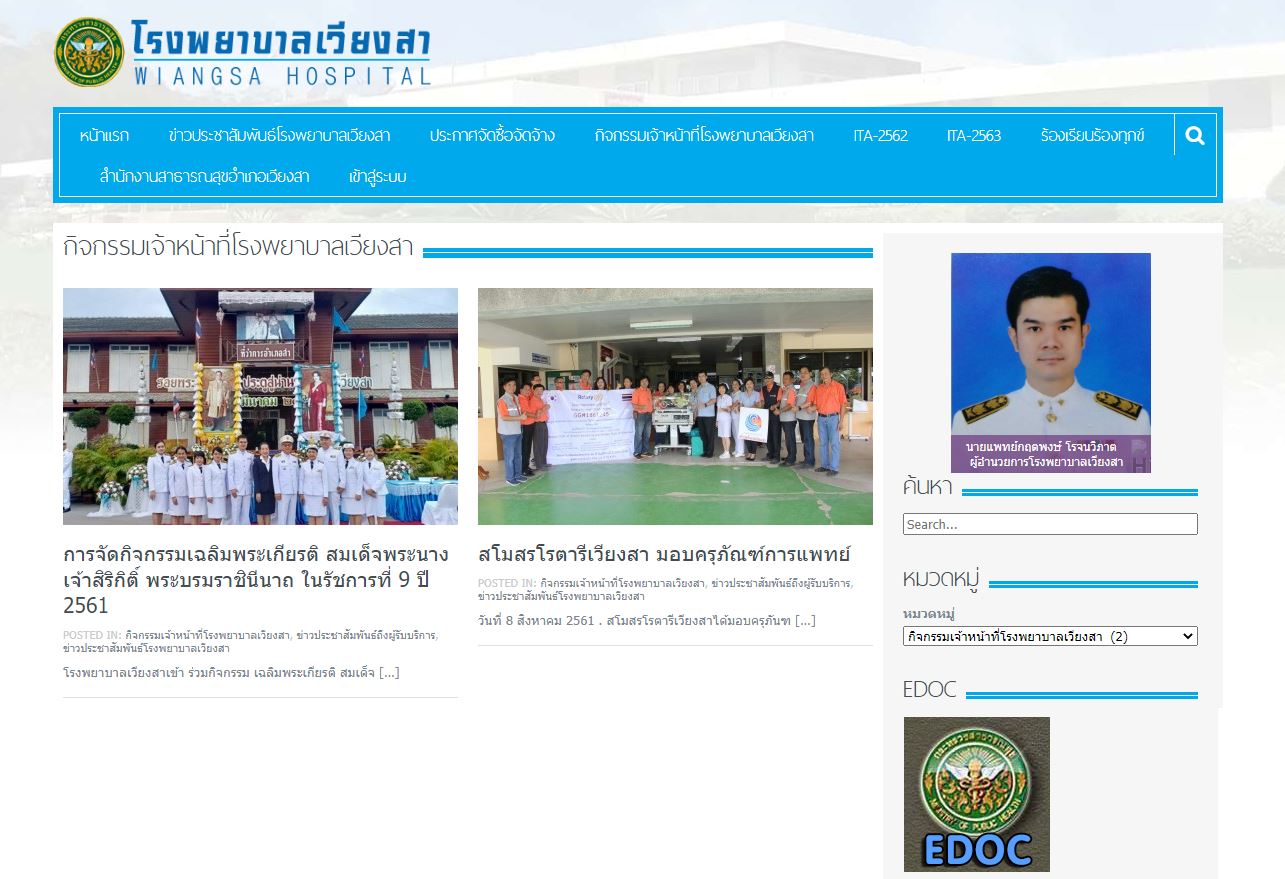 Link แสดงหลักฐานจากเว็บไซต์ของหน่วยงานhttp://sahospital.go.th/wordpress/category/s5-2009-12-25-04-29-03/